Talent Day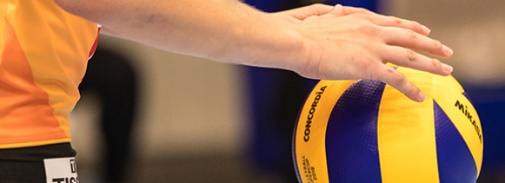 cerchiamo le star del futuro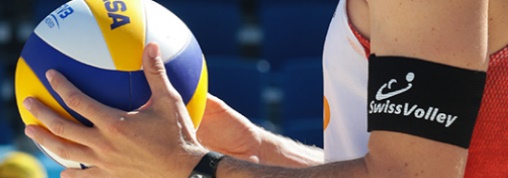     Posticipato il TEST PISTE:A causa delle limitazioni ed al piano di prevenzione covid-19 la scadenza del termine d’iscrizione18.11.2020Si prenderanno in considerazione solo gli atleti nati dal 2007 e più grandi in quando le disposizioni imposte non ci permettono di avere il tempo matematico per portare a termine tutti i testi se inglobiamo i più giovani. Vi ricordo comunque che la possibile talent card è sicuramente necessaria per quelli che terminano la 4° media e vogliono iscriversi in una scuola dove vi sono le classi degli sportivi oppure a quelli che ne sono già in possesso e devono rinnovarla.Le date esatte verranno comunicate direttamente alle persone che si sono annunciate.Luogo:c/o Palestra SME Pregassona, Via Terzerina !!! ISCRIZIONI !!!ts@ticinovolley.chCompilando il modulo Talent Scouting 2020 (www.ticinovolley.ch sotto volley indoor FTEM - TS - SAR) 	Sportivi saluti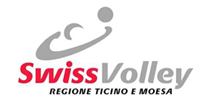 